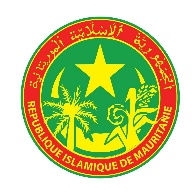 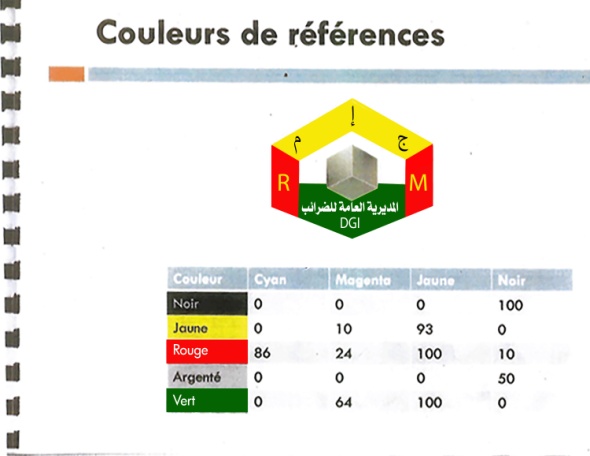 Déclaration annuelle sur les prix de transfertExercice ouvert le……………………………et clos le………………………………….Les entreprises visées à l’article 10 G du CGI sont tenues de souscrire la présente déclaration, quel que soit le montant des transactions réalisées avec des entreprises liées au sens de l’article 10.E (Nouveau) du CGI.Cette déclaration doit être souscrite dans le même délai que la déclaration annuelle de résultat prévue à l’article 14 du CGI.Le défaut de souscription est sanctionné d’une amende prévue à l’article 478 (Nouveau) du CGI dont le montant est égal à deux millions cent mille (2 500 000) MRU.I.	Identification de l’entreprise déclaranteRaison sociale :Nom commercial :Numéro d’identification fiscale (NIF) :Adresse du siège social :Ancienne adresse en cas de changement intervenu au cours de l’exercice :Description des principales activités :Changement d’activité significatif intervenu au cours de l’exercice : Oui			NonDans l’affirmative, décrivez les changements d’activité opérés.II.	Informations sur le Groupe dont l’entreprise déclarante fait partie1. 	Informations sur la société mère ultime du GroupeDénomination sociale : Adresse du siège social :2. 	Description des principales activités du Groupe3. 	Description générale de la politique de prix de transfert appliquée par le Groupe et en relation avec l’entreprise déclarante4.	Liste des actifs incorporels détenus par le Groupe qui sont utilisés par l’entreprise déclarante 5. 	Une restructuration opérée au sein du Groupe a-t-elle affecté l’entreprise déclarante au cours de l’exercice ? Oui	 							Non Dans l’affirmative, décrivez brièvement la restructuration et plus particulièrement les conséquences en matière de réallocation des fonctions, risques et/ou actifs.III.	Informations sur les opérations réalisées par l’entreprise déclarante avec des personnes liéesMontant des opérations réalisées avec des personnes liées et méthode de détermination des prix de transfert appliquée(*) Méthodes de détermination des prix de transfert appliquée :Décrivez la méthode de détermination des prix de transfert appliquée si la colonne 10 (autre méthode) du tableau ci-dessus a été cochée :Décrivez les changements de méthode de détermination des prix de transfert intervenus au cours de l’exercice si la colonne 11 du tableau ci-dessus a été cochée :Informations spécifiques sur les prêts et emprunts avec des personnes liées Prêts accordés à des personnes liées Emprunts contractés auprès de personnes liéesOpérations réalisées avec des personnes liées sans contrepartie ou avec une contrepartie non monétaireL’entreprise déclarante a-t-elle fourni des biens ou services ou transféré des biens (corporels ou incorporels) à une personne liée, sans contrepartie ?Oui	 							Non Dans l’affirmative, indiquez la nature des biens ou services et la dénomination sociale de la personne liée :L’entreprise déclarante a-t-elle reçu ou fourni à une personne liée une contrepartie non monétaire pour l’exécution de services ou le transfert de biens (corporels ou incorporels)?Oui	 							Non Dans l’affirmative, indiquez la nature des biens ou services, la dénomination sociale de la personne liée et la nature de la contrepartie :4.	Informations sur les accords préalables de prix et rescrits fiscauxLes opérations réalisées par l’entreprise déclarante avec des personnes liées mentionnées aux 1 et 2 font-elles l’objet d’un accord préalable de prix ou d’un rescrit fiscal conclu avec un autre pays ou juridiction par la personne liée partie à la transaction ?Oui 								Non 	Dans l’affirmative, indiquez la nature de l’opération, la dénomination sociale de la personne liée et le pays ou la juridiction de résidence fiscale de la personne liée :IV.	Informations relatives au signataire de la déclarationCette déclaration doit être souscrite par le Directeur de l’entreprise déclarante ou toute personne dûment mandatée (fournir la copie du mandat).Nom et prénom du signataire :Qualité :Téléphone :Adresse professionnelle :Adresse électronique :Je soussigné(e) ……………………………………………….., titulaire de la carte d’identité / du passeport numéro ……………………………………, délivré(e) par ……………………….., atteste que la présente déclaration contient des informations véridiques, exactes et complètes à la date du …………Date, lieu et signature :Nature de l’actif incorporel utilisé(brevet ; marque ; nom commercial ; etc. …)Personne liée propriétaire ou copropriétaire de l’actif incorporelJuridiction de résidence fiscale de la personne liée propriétaire ou copropriétaire de l’actif incorporelNature des opérationsMontant total des opérationsMontant total des opérationsMontant total des opérationsPersonne liée et juridiction fiscale de résidence3Nature de la relation avec la personne liée4Méthode de détermination des prix de transfert appliquée (*)(cocher la case correspondante)Méthode de détermination des prix de transfert appliquée (*)(cocher la case correspondante)Méthode de détermination des prix de transfert appliquée (*)(cocher la case correspondante)Méthode de détermination des prix de transfert appliquée (*)(cocher la case correspondante)Méthode de détermination des prix de transfert appliquée (*)(cocher la case correspondante)Méthode de détermination des prix de transfert appliquée (*)(cocher la case correspondante)Méthode de détermination des prix de transfert appliquée (*)(cocher la case correspondante)Méthode de détermination des prix de transfert appliquée (*)(cocher la case correspondante)En cas de changement de méthode intervenu au cours de l’exercice, cocher la case11Nature des opérationsAchats / Dépenses1Achats / Dépenses1Ventes/ Revenu 2Personne liée et juridiction fiscale de résidence3Nature de la relation avec la personne liée4CUP5MPR6MPRM7MTMN8MTMN8MPB9AUTRE10AUTRE10En cas de changement de méthode intervenu au cours de l’exercice, cocher la case11Valeurs d’exploitation Valeurs d’exploitation Valeurs d’exploitation Valeurs d’exploitation Valeurs d’exploitation Valeurs d’exploitation Valeurs d’exploitation Valeurs d’exploitation Valeurs d’exploitation Valeurs d’exploitation Valeurs d’exploitation Valeurs d’exploitation Valeurs d’exploitation Valeurs d’exploitation Valeurs d’exploitation Matières premièresProduits finis ou semi-finisMarchandisesAutres (à préciser)Rémunérations pour l’utilisation de biens corporels et incorporelsRémunérations pour l’utilisation de biens corporels et incorporelsRémunérations pour l’utilisation de biens corporels et incorporelsRémunérations pour l’utilisation de biens corporels et incorporelsRémunérations pour l’utilisation de biens corporels et incorporelsRémunérations pour l’utilisation de biens corporels et incorporelsRémunérations pour l’utilisation de biens corporels et incorporelsRémunérations pour l’utilisation de biens corporels et incorporelsRémunérations pour l’utilisation de biens corporels et incorporelsRémunérations pour l’utilisation de biens corporels et incorporelsRémunérations pour l’utilisation de biens corporels et incorporelsRémunérations pour l’utilisation de biens corporels et incorporelsRémunérations pour l’utilisation de biens corporels et incorporelsRémunérations pour l’utilisation de biens corporels et incorporelsRémunérations pour l’utilisation de biens corporels et incorporelsLoyersLoyersRedevancesRedevancesRémunérations de franchiseRémunérations de franchiseAutres (à préciser)Autres (à préciser)Services Services Services Services Services Services Services Services Services Services Services Services Services Services Services Gestion/AdministrationGestion/AdministrationServices techniques  et rémunérations du travail intellectuelServices techniques  et rémunérations du travail intellectuelRecherche et développementRecherche et développementFormationFormationCommissionsCommissionsAutres (à préciser)Autres (à préciser)Opérations financièresOpérations financièresOpérations financièresOpérations financièresOpérations financièresOpérations financièresOpérations financièresOpérations financièresOpérations financièresOpérations financièresOpérations financièresOpérations financièresOpérations financièresOpérations financièresOpérations financièresIntérêtsIntérêtsFrais de garantie et de cautionFrais de garantie et de cautionCrédit-bailCrédit-bailAssuranceAssuranceAutres (à préciser)Autres (à préciser)Cessions/Acquisitions d’actifs Cessions/Acquisitions d’actifs Cessions/Acquisitions d’actifs Cessions/Acquisitions d’actifs Cessions/Acquisitions d’actifs Cessions/Acquisitions d’actifs Cessions/Acquisitions d’actifs Cessions/Acquisitions d’actifs Cessions/Acquisitions d’actifs Cessions/Acquisitions d’actifs Cessions/Acquisitions d’actifs Cessions/Acquisitions d’actifs Cessions/Acquisitions d’actifs Cessions/Acquisitions d’actifs Cessions/Acquisitions d’actifs BrevetsBrevetsMarquesMarquesFonds de commerceFonds de commerceAutres biens meubles incorporelsAutres biens meubles incorporelsBiens meubles corporelsBiens meubles corporelsBiens immeublesBiens immeublesAutres actifs (à préciser)Autres actifs (à préciser)Autres opérationsAutres opérationsAutres opérationsAutres opérationsAutres opérationsAutres opérationsAutres opérationsAutres opérationsAutres opérationsAutres opérationsAutres opérationsAutres opérationsAutres opérationsAutres opérationsAutres opérationsRemboursements de fraisRemboursements de fraisPaiements pour la mise à disposition de personnel du groupePaiements pour la mise à disposition de personnel du groupeAutres coûts supportés par l’entreprise déclarante pour la mise  à disposition de personnel  du groupeAutres coûts supportés par l’entreprise déclarante pour la mise  à disposition de personnel  du groupeTotal Total CUP : Méthode du prix comparable sur le marché libreMTMN : Méthode transactionnelle de la marge netteMPR : Méthode du prix de reventeMPB : Méthode du partage des bénéficesMPRM : Méthode du prix de revient majoréDénomination de la personne liéePays ou juridiction de résidence fiscaleSolde d’ouvertureMouvements de l’exerciceMouvements de l’exerciceSolde de clôturePrêt avec intérêts (Oui / Non)Taux d’intérêtDénomination de la personne liéePays ou juridiction de résidence fiscaleSolde d’ouvertureAugmentationsDiminutionsSolde de clôturePrêt avec intérêts (Oui / Non)Taux d’intérêtDénomination de la personne liéePays ou juridiction de résidence fiscaleSolde d’ouvertureMouvements de l’exerciceMouvements de l’exerciceSolde de clôturePrêt avec intérêts(Oui / Non)Taux d’intérêtDénomination de la personne liéePays ou juridiction de résidence fiscaleSolde d’ouvertureAugmentationsDiminutionsSolde de clôturePrêt avec intérêts(Oui / Non)Taux d’intérêtNature de l’opérationDénomination sociale de la personne liéePays ou juridiction de résidence fiscale de la personne liée